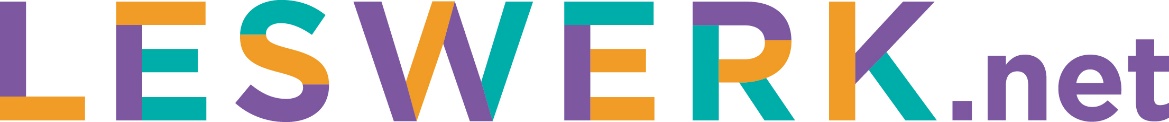 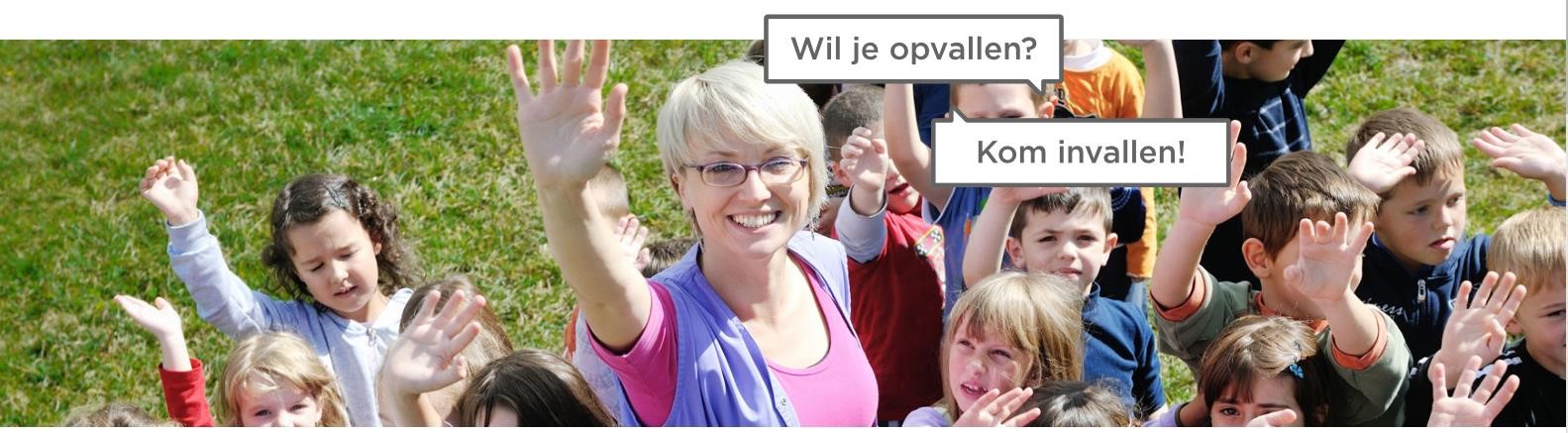 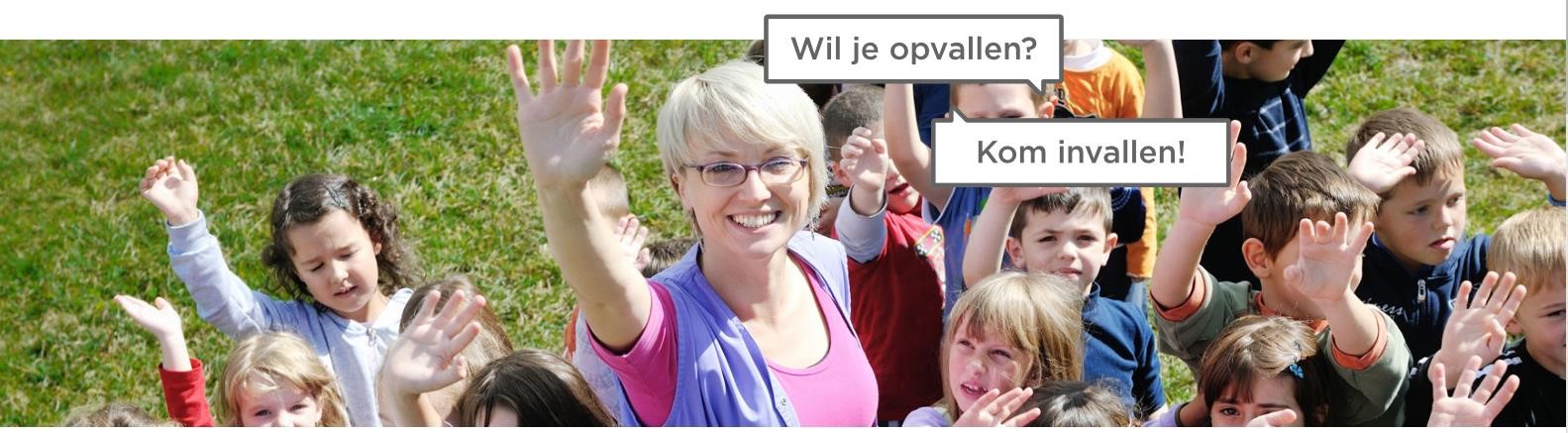 20 schoolbesturen binnen het Primair Onderwijs vormen het samenwerkingsverband Leswerk.net. Dit samenwerkingsverband heeft als hoofddoel het gemeenschappelijk regelen van vervangingen. Overige doelen zijn het bevorderen van de in-, door- en uitstroom van personeelsleden, het sneller en kwalitatief goed herbezetten van vacatures en het verbeteren van de bezettingsgraad bij ziekte en verlof.Vanwege uitbreiding zijn wij op zoek naar eenPlanner 16-20 uur per weekHet werk wordt vanuit thuis verricht en richt zich op het uitvoeren van planwerkzaamheden m.b.v. een internet planningssysteem (Vabo). Je werkt 5 dagen per week (vanaf 7.00u) waarbij er op maandag en dinsdag wat langer wordt doorgewerkt. Ook zondagavond wordt er kort gewerkt om de spoedplanningen van maandag op te pakken. Je bent aanspreekpunt voor een vast aantal scholen. Zo bouw je een goede band op met onze contactpersonen en weet jij precies welke invaller er op welke school goed tot zijn of haar recht komt.	Kennis en vaardighedenMBO werk- en denkniveau;Uitstekende vaardigheid in plannen en puzzelen;Goede communicatieve vaardigheden per telefoon en e-mail;Accuraat en stressbestendig;Kennis van het Primair Onderwijs is een pré.Combinatie vacatureOnze vacature is te combineren met de vacature voor administratief & secretarieel medewerker bij OcTHO. Je wordt dan vanuit OcTHO gedetacheerd naar Leswerk.net en zo kunnen wij jou een fulltime baan aanbieden. Inhoudelijke informatie over de vacature administratief & secretarieel medewerker bij OcTHO vind je op de website van OcTHO.nl of op hun LinkedIn pagina. 	ArbeidsvoorwaardenDe CAO Primair Onderwijs is van toepassing, schaal 5. De trede is afhankelijk van je opleiding en ervaring.Voor nadere informatie kun je contact opnemen met Queenie Brouwers, telefoon 06-53588968. De eerste ronde selectiegesprekken zal plaatsvinden op maandag 12 december 2022. Heb je interesse in deze vacature? Stuur dan je reactie - voorzien van een CV - vóór vrijdag 9 december aanstaande naar queenie@leswerk.net.